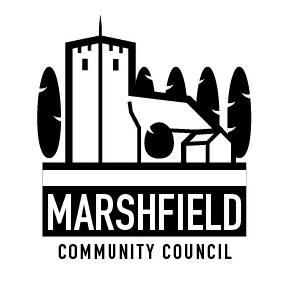                                 Serving the Communities of Castleton and Marshfield            Chairperson: Cath Davis      Clerk: Mr G C Thomas  4 Kenilworth Road Newport South Wales NP19 8JQ                         Tel: 01633 375812	                                                                                      e-mail:marshfieldcommunitycouncil@gmail.com  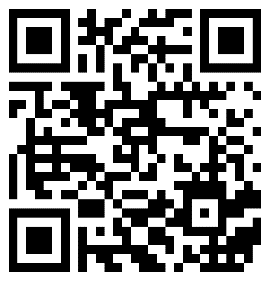 		Council websiteDear Councillor.The monthly meeting of Marshfield Community Council will be held on TUESDAY 10th October  2023 commencing at 7:15 p.m.  The meeting will be held in the meeting room of Marshfield Village Hall, Wellfield Road, and can also be joined remotely via Zoom using the joining details below.If attending in person the Council will adhere to the Covid-19 safety measures which are in force at the time. Please do not attend the Hall if you feel unwell or are displaying any symptoms of Covid-19.Members of public and press are welcome to join the meeting in person or by following the Zoom joining instructions below. If required, written representations can be emailed to the Clerk by Monday 9th October, to be brought up under item 6 of the agenda.Yours sincerelyG C ThomasClerkJoin Zoom Meeting https://us02web.zoom.us/j/83835693981?pwd=UEdkQVhqVzZSYjFIMit0T0U4RGdzQT09 Meeting ID: 838 3569 3981 Passcode: 986097 One tap mobile +442039017895,,83835693981#,,,,*986097# United Kingdom +442080806591,,83835693981#,,,,*986097# United Kingdom --- Dial by your location • +44 203 901 7895 United Kingdom • +44 208 080 6591 United Kingdom • +44 208 080 6592 United Kingdom • +44 330 088 5830 United Kingdom • +44 131 460 1196 United Kingdom • +44 203 481 5237 United Kingdom • +44 203 481 5240 United Kingdom.Meeting ID: 838 3569 3981 Passcode: 986097 Find your local number: https://us02web.zoom.us/u/kdhNBmB3rFAGENDA1Apologies.TimeAllocated1Apologies.2Declaration of interests.13To meet candidates interested in becoming a member of the Council and to consider co-option to fill vacant seats.54Police Matters.105Update by Newport City Council Tredegar Park and Marshfield Ward Councillors.Violence and Aggression Training.106Time allowed for members of public to speak (In line with Standing Order on Public Participation in Meetings). Please email the Clerk with any matters to be put to the Council by Monday 9th October 2023.157To confirm the minutes of the monthly Council Meeting held on 12th September 2023.58Review of matters arising from the Council meeting held 12th September 2023109Financial Matters:External audit report.Invoices and payments.To receive a request for a donation towards the Village Hall fireworks event.Other financial matters.1510To receive a proposal to update the Council’s website and to appoint a professional website designer to make improvements to the Council’s website.511Planning Matters:To Receive an Update on The Proposal to Develop a Strategic Development Plan/Place Plan for the Marshfield Community Council Area.To approve planning application observations already sent to Newport City Council:MCC 1004Conex 23/0781Proposal: REMOVAL OF THE EXISTING STEEL FRAME STRUCTURE, CURRENTLY A 3-BAYDRIVING RANGE SHELTER. CONSTRUCTION OF A NEW STEEL FRAME STRUCTURE TOACCOMMODATE 4-BAY DRIVING RANGE SHELTER. EXTEND GROUND-BEARING SLAB FORNEW STRUCTURESite: St Mellons Golf Club Newport Road Cardiff CF3 2XSCommentsMarshfield Community Council have no objections and no further comment.MCC 1005Conex 23/0834Proposal: SINGLE STOREY REAR EXTENSION AND EXTENSION ABOVE EXISTINGGARAGE FOR BEDROOM WITH ATTACHED TWO STOREY SIDE EXTENSIONSite: 38 Oakfields Marshfield Cardiff CF3 2EZCommentsWe note that the applicant has not submitted an O/S map showing the properties location inOakfield. Consequently, its proximity to neighbouring properties and the number ofpotentially affected properties is more difficult to gauge.Having said that this property is part of a small estate of similarly designed houses.  It sits atthe end of a row of 4 houses and is at the end of a cul de sac.  The Eastern side of theproperty lies alongside a neighbouring house (No. 40), whilst the Western side has an openspace designed as a flood sump that is bordered by two reens.  At the end of the cul de sacthere is a private drive access leading to 3 houses that overlook the open space.  The 4 properties Nos.38 - 44 are in line with each other and form a consistent street scene,even allowing for differing designs. The extension above the garage and 2 storey sideextension will be in close proximity to No. 40, which has a back door in the utility room, aside kitchen window and an ensuite window in the side wall opposite to where the sideextension is proposed. With the close proximity from the side extension and the 1 st storeyprotruding extension above the garage We think the light in these rooms will be affected aswell as the living room and at the front of No 40.The rear extension is large and appears out of proportion to the original build.  Extensionsappear vast and the overall build appears over developed and not in keeping with the streetscene. There was a similar property wanting to do the same sort of thing planning wise(Conex 20/0211) this was refused. We cannot see that anything has changed since thatapplication and feel that the above application should be treated the same.Parking - The property has a double garage and two parking spaces on the drive, and soshould not give rise to any parking problems.Flooding - The property sits on a C1 flood plain, the water table is high and the ground inthe area does not drain very easily.  Particularly during heavy rain when the surface drainsare unable to cope.  The poor drainage will be aggravated by the size of the proposed build.Other planning matters.1512To discuss plans concerning Local Places for Nature projects.513Allotment Matters:Update on allotment matters.To agree to additional persons being co-opted to the Allotment Committee.1014Update on the Scarecrow Festival.1015To discuss engagement with young people and the possibility of forming of a youth forum.516Correspondence517Communication:To agree topics to be communicated to residents, including the next Newsletter and any posts to the Community Council website.518Any other business.10The next monthly Council meeting is scheduled for 14th November 2023.